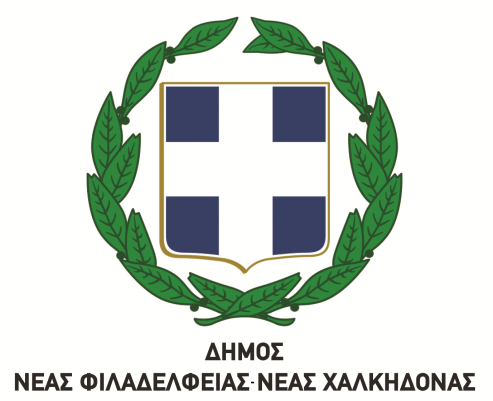 Αίτηση συμμετοχής στην 18η Εθελοντική Αιμοδοσία του Δήμου Νέας Φιλαδέλφειας – Νέας ΧαλκηδόναςΟΝΟΜΑΤΕΠΩΝΥΜΟ:...................................................................................................... ΤΗΛΕΦΩΝΑ  ΕΠΙΚΟΙΝΩΝΙΑΣ:.......................................................................................... ΕMAIL:…………………………………………………………………………………………………………………………..Προτίθεμαι να συμμετάσχω στην εθελοντική αιμοδοσία που θα πραγματοποιηθεί την Τετάρτη 16Νοεμβρίου 2022 και ώρες από 14:00μ.μ. έως 19:00μ.μ.και θα έχω μαζί μου:Αρ.ΔελτίουΤαυτότηταςή Διαβατηρίου ή κάρτα εθελοντή αιμοδότη και ΑΜΚΑ.Ώρα που επιθυμώ να παρευρεθώ:……………Ο αιτών/ Η αιτούσα ......................................